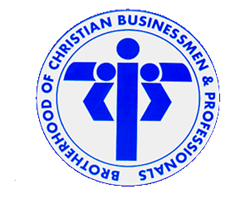 Brotherhood of Christian Businessmen and ProfessionalsNew York ChapterMay 8, 2023Dear _____________________,Peace to you my friend in Christ!We take this opportunity to invite you to attend our chapter’s upcoming Brotherhood Christian Life Program (BCLP 9) of BCBP New York, which will be held on the weekends of July 22-23 and July 29-30, 2023, from 8:00 A.M. to 5:00 P.M. at the address below:St. Sebastian Parish Center  39-60 57th St., Woodside, NY 11377This program will offer you a break from your everyday tasks to focus on spirituality. Taking time off from one’s daily routine may pose some challenges to some of us but may prove deeply rewarding. My wife and I had the privilege of attending this program a few years back and we realized that we made a generous investment in our friendship with Jesus Christ. Our family life has gotten better. We learned invaluable awareness and insights of how God loves us. No matter how broken or shattered we are – He still loves us. It is our hope that you do not miss this opportunity for a fulfilling experience. This could be the gift to yourself that you have been waiting for. We look forward to seeing you and sharing with you our spirit-filled program.Thank you for your time.Sincerely,Bro. Joe and Sis. Bing CustodioBCLP 9 Course Director.PO Box 4140, Sunnyside, NY 11104  Email: BCBPNYChapter@gmail.com, Website:  www.bcbpny.com  Facebook: BCBP New York